Name: ___________________________                       Date: ____________________________                       UNIT 2 LESSON 6AIM:  SWBAT describe the rule for dividing integersTHINK ABOUT IT!    Solve the division equations and then rewrite them as multiplication equations using the same numbers.  The first one has been done for you.Describe how you can use multiplication to help you solve a division expression or equation.__________________________________________________________________________________________________________________________________________________________________________________________________________________________________________________________________________________________________________________________________________________________________________________________________________________________________________________________________________________________________________Test the Conjecture #1)  Evaluate the expression 56 ÷ (-7)Test the Conjecture #2)  Evaluate the expression ConjecturePARTNER PRACTICEComplete the table by rewriting the division equation as multiplication and then reasoning what the quotient and the sign of the quotient should be in the last columnUse multiplication to prove that the quotient of -10 ÷ 5 is negative and justify your reasoning.___________________________________________________________________________________________________________________________________________________________________________________________________________________________________________________________________________________________________________________________________________________________________________________________________________________________________________________Use multiplication to prove that the quotient of -81 ÷ (-9) is positive and justify your reasoning.___________________________________________________________________________________________________________________________________________________________________________________________________________________________________________________________________________________________________________________________________________________________________________________________________________________________________________________INDEPENDENT PRACTICEComplete the table by rewriting the division equation as multiplication and then reasoning what the quotient and the sign of the quotient should be in the last columnIn your own words, how are multiplication and division related?____________________________________________________________________________________________________________________________________________________________________________________________________________________________________________________________________________________________________________________________________________________________Use multiplication to prove that the quotient of -12 ÷ 4 is negative.____________________________________________________________________________________________________________________________________________________________________________________________________________________________________________________________________________________________________________________________________________________________Use your answer to question 4 for the following two steps:Step A:  Model the expression on the number line provided below. 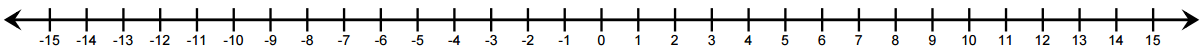 Step B:  Explain how your number line in Step A could also represent multiplication_____________________________________________________________________________________________________________________________________________________________________________________________________________________________________________________________________Use multiplication to prove that the quotient of -20 ÷ (-4) is positive and explain your reasoning.____________________________________________________________________________________________________________________________________________________________________________________________________________________________________________________________________________________________________________________________________________________________Jesse and Jahniece are trying to solve the expression -125 ÷ (-25).  Jesse thinks that you can just divide normally and keep the sign negative since the other signs are negative.  Jahniece doesn’t think it can be solved at all because you can’t split -125 into a negative number of groups.  YOU PLAY THE TEACHER.  How would you help both scholars to determine the correct answer without giving them the answer?_________________________________________________________________________________________________________________________________________________________________________________________________________________________________________________________________________________________________________________________________________________________________________________________________________________________________________________________________________________________________________________________________________________________________________________________________________________________________Which of the following  expressions would produce a positive quotient?Positive p and negative qPositive p and positive qNegative p and negative qNegative p and positive qBoth a and bBoth b and cIn the expression p/q, which would produce a negative quotient?Positive p and positive qPositive p and negative qNegative p and positive qNegative p and negative qBoth b and cBoth c and dName: ______________________________				Date: _______________________EXIT TICKETRewrite each division equation as a multiplication equation. Use multiplication to prove that the quotient of -45 ÷ 5 is negative and justify your reasoning.__________________________________________________________________________________________________________________________________________________________________________________________________________________________________________________________________________________________________________________________________________________________________________________________________________________________________________________________________________________________________________________________________________Division EquationMultiplication Equation20 ÷ 5 = _4__5 x 4 = 2024 ÷ 4 =   5__4 x 5 = 20-24 ÷ 4 = ____24 ÷ (-4) = ____-24 ÷ (-4) = ____Integer ______________ rules are the same as integer ________________ rulesBachelor LevelDivision EquationMultiplication EquationQuotientMaster LevelBachelor LevelDivision Equation Multiplication EquationQuotientMaster LevelPhD LevelSelf-assessmentI mastered the learning objective today.I am almost there. Need more practice and feedback.Teacher feedbackYou mastered the learning objective today.You are almost there. You need more practice and feedback.Division EquationMultiplication Equation